附件1“国聘”火炬专场国家高新区组织联系微信群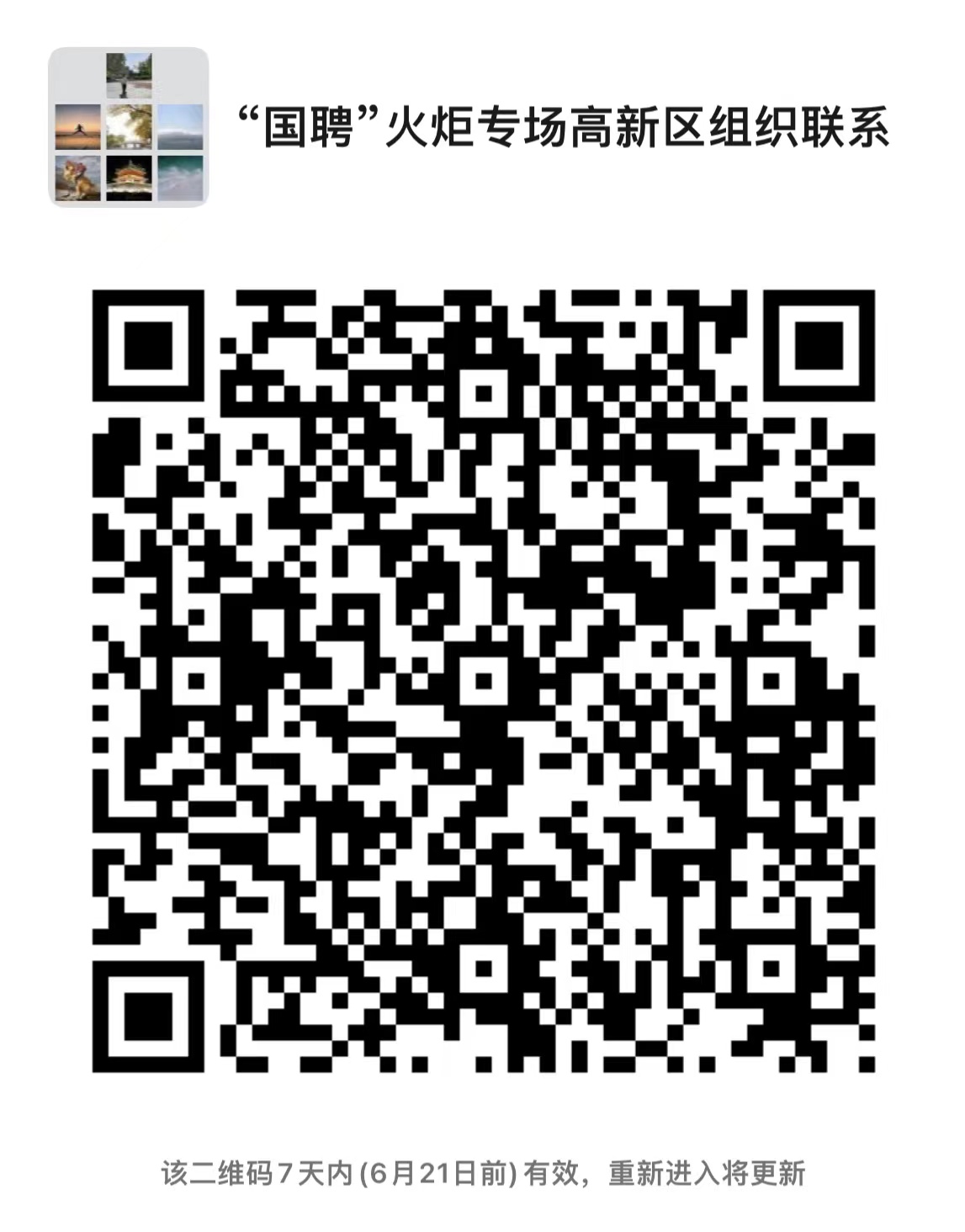 